KARTA PRZEDMIOTU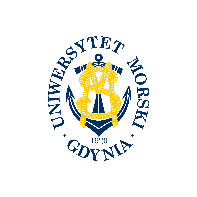 UNIWERSYTET MORSKI W GDYNIWydział Zarządzania i Nauk o Jakości 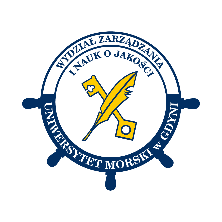 Kod przedmiotuNazwa przedmiotuw jęz. polskimNOWE TRENDY W KONSUMPCJIKod przedmiotuNazwa przedmiotuw jęz. angielskimNEW TRENDS IN CONSUMPTIONKierunekInżynieria JakościSpecjalnośćprzedmiot kierunkowyPoziom kształceniastudia drugiego stopniaForma studiówniestacjonarneProfil kształceniaogólnoakademickiStatus przedmiotuwybieralnyRygorzaliczenie z ocenąSemestr studiówLiczba punktów ECTSLiczba godzin w tygodniuLiczba godzin w tygodniuLiczba godzin w tygodniuLiczba godzin w tygodniuLiczba godzin w semestrzeLiczba godzin w semestrzeLiczba godzin w semestrzeLiczba godzin w semestrzeSemestr studiówLiczba punktów ECTSWCLPWCLPI29Razem w czasie studiówRazem w czasie studiówRazem w czasie studiówRazem w czasie studiówRazem w czasie studiówRazem w czasie studiów9999Wymagania w zakresie wiedzy, umiejętności i innych kompetencjiBrak wymagań wstępnych.Cele przedmiotuPoznanie nowych trendów w konsumpcji, ich uwarunkowań i metod oceny.  Osiągane efekty uczenia się dla przedmiotu (EKP)Osiągane efekty uczenia się dla przedmiotu (EKP)Osiągane efekty uczenia się dla przedmiotu (EKP)SymbolPo zakończeniu przedmiotu student:Odniesienie do kierunkowych efektów uczenia sięEKP_01ma uporządkowaną, podbudowaną teoretycznie i pogłębioną wiedzę o trendach rozwojowych i nowych osiągnięciach rynku konsumenta.NK_W02EKP_02ma pogłębioną wiedzę o człowieku jako konsumencie, umożliwiającą projektowanie, wdrażanie, utrzymanie, ocenę i doskonalenie znormalizowanych systemów zarządzania w organizacji.NK_W03EKP_03potrafi określić specyfikę złożonych zadań o charakterze praktycznym oraz wykorzystać do rozwiązywania problemów badawczych metody analityczne                           i eksperymentalne i zastosować je w opracowaniu strategii firmy. NK_U05Treści programoweLiczba godzinLiczba godzinLiczba godzinLiczba godzinOdniesienie do EKPTreści programoweWCLPOdniesienie do EKPPojęcie i sfery konsumpcji.1EKP_01, EKP_02Uwarunkowania konsumpcji.1EKP_01, EKP_02Nowe trendy w konsumpcji.3EKP_01, EKP_02Serwicyzacja konsumpcji.1EKP_01, EKP_02Racjonalność konsumpcji. 1EKP_01, EKP_02Zrównoważona konsumpcja.1EKP_01, EKP_02Metody oceny i analizy konsumpcji.1EKP_039Metody weryfikacji efektów uczenia się dla przedmiotuMetody weryfikacji efektów uczenia się dla przedmiotuMetody weryfikacji efektów uczenia się dla przedmiotuMetody weryfikacji efektów uczenia się dla przedmiotuMetody weryfikacji efektów uczenia się dla przedmiotuMetody weryfikacji efektów uczenia się dla przedmiotuMetody weryfikacji efektów uczenia się dla przedmiotuMetody weryfikacji efektów uczenia się dla przedmiotuMetody weryfikacji efektów uczenia się dla przedmiotuMetody weryfikacji efektów uczenia się dla przedmiotuSymbol EKPTestEgzamin ustnyEgzamin pisemnyKolokwiumSprawozdanieProjektPrezentacjaZaliczenie praktyczneInneEKP_01XXEKP_02XXEKP_03XXKryteria zaliczenia przedmiotuZaliczenie na podstawie przedstawionych studentom kryteriów, decydujących o różnicowaniu ocen.Nakład pracy studentaNakład pracy studentaNakład pracy studentaNakład pracy studentaNakład pracy studentaNakład pracy studentaForma aktywnościSzacunkowa liczba godzin przeznaczona na zrealizowanie aktywnościSzacunkowa liczba godzin przeznaczona na zrealizowanie aktywnościSzacunkowa liczba godzin przeznaczona na zrealizowanie aktywnościSzacunkowa liczba godzin przeznaczona na zrealizowanie aktywnościSzacunkowa liczba godzin przeznaczona na zrealizowanie aktywnościForma aktywnościWCLLPGodziny kontaktowe9Czytanie literatury26Przygotowanie do zajęć ćwiczeniowych, laboratoryjnych, projektowychPrzygotowanie do egzaminu, zaliczenia14Opracowanie dokumentacji projektu/sprawozdaniaUczestnictwo w zaliczeniach i egzaminach2Udział w konsultacjach 2Łącznie godzin53Sumaryczna liczba godzin dla przedmiotu5353535353Sumaryczna liczba punktów ECTS dla przedmiotu22222Liczba godzinLiczba godzinLiczba godzinECTSECTSObciążenie studenta związane z zajęciami praktycznymiObciążenie studenta na zajęciach wymagających bezpośredniego udziału nauczycieli akademickich13131311Literatura podstawowaBywalec Cz., Rudnicki L., Konsumpcja, PWE, Warszawa 2002Kieżel E., Konsument i jego wybory rynkowe, Wyd. AE w Katowicach, Katowice 2002Kieżel E., Racjonalność konsumpcji i zachowań konsumentów, PWE, Warszawa 2004DąbrowskaA., Kompetencje konsumentów, PWE, Warszawa 2016 Literatura uzupełniającaKramer J., Konsumpcja w gospodarce rynkowej, PWE, Warszawa 1997Dąbrowska A., Gutkowska K., Janoś- Kresło M, Ozimek I., Serwicyzacja konsumpcji w polskich gospodarstwach domowych, Wyd. Difin, Warszawa 2010Olejniczuk- Merta A., Konsumpcja w innowacyjnej gospodarce, PWE, Warszawa 2016Górnik-Durose M., Zawadzka A., Życie w konsumpcji, konsumpcja w życiu, GWP, Gdańsk 2011Osoba odpowiedzialna za przedmiotOsoba odpowiedzialna za przedmiotdr hab. inż. Agnieszka Rybowska, prof. UMGKZJPozostałe osoby prowadzące przedmiotPozostałe osoby prowadzące przedmiot